ҠАРАР							ПОСТАНОВЛЕНИЕ     16 ноябрь 2015 й.			   № 35                        16  ноября .Об утверждении инструкции по действиям работников при угрозе и проведении террористического акта   В целях предупреждения и ликвидации чрезвычайных ситуаций, защиты жизни и здоровья работников при угрозе и проведении террористического акта, ПОСТАНОВЛЯЮ :       1. Утвердить инструкцию о порядке действий работников  сельского поселения при угрозе и проведении террористического акта (приложение 1).      2. Обнародовать настоящее постановление на информационном стенде в администрации Сельского поселения Мутабашевский сельсовет муниципального района Аскинский район Республики Башкортостан по адресу: со. Старый Мутабаш.ул. Центральная, д.29  и в официальном сайте www.askino.ru.      3. Контроль за исполнением настоящего постановления оставляю за собой.ГлаваСельского поселения Мутабашевский сельсоветмуниципального района Аскинский районРеспублики БашкортостанА.Г.ФайзуллинПриложение №1к постановлению главысельского поселения Мутабашевский сельсоветот  «16 » ноября 2015 года  № 35Инструкция о порядке действий работников СП Мутабашевский сельсовет при угрозе и проведении террористического акта1. Общие положения 1.1. Инструкция о порядке действий работников СП Мутабашевский сельсовет при угрозе и проведении террористического акта (далее – Инструкция) определяет действия работников СП Мутабашевский сельсовет (далее –сельское поселение ) при угрозе террористического акта. 1.2. Данная инструкция является обязательной для исполнения всеми работниками сельского поселения. 1.3. Все работники, независимо от занимаемой должности, обязаны четко знать и строго выполнять установленный порядок действий при угрозе и проведении террористического акта, не допускать действий, которые могут вызвать угрозу жизни и здоровья .1.4. Срок действия настоящей Инструкции не ограничен. 2. Предупредительные меры (меры профилактики) 2.1.Осуществлять обход и осмотр территории и помещений с целью обнаружения подозрительных предметов.2.2. Разработать план эвакуации работников и воспитанников. 2.3. Подготовить средства оповещения. 2.4. Определить задачи работников сельского поселения при эвакуации. 2.5. Организовать подготовку работников совместно с правоохранительными органами, путем практических занятий по действиям в условиях проявления терроризма. 2.6. Организовать места парковки автомобилей не ближе 100 м от мест скопления людей. 2.7.  Довести до работников сельского поселения номера телефонов, по которым необходимо поставить в известность определенные органы при обнаружении подозрительных предметов или признаков угрозы проведения террористического акта. 3. Действия при обнаружении предмета, похожего на взрывное устройство 3.1. Признаки, которые могут указывать на наличие взрывного устройства: 1.1.1 наличие на обнаруженном предмете проводов, веревок, изоляционной ленты; 1.1.2 подозрительные звуки, щелчки, тиканье часов; 1.1.3 от предмета исходит характерный запах миндаля или другой необычный запах. 3.2. Причины, служащие поводом для опасения:3.2.1. нахождение подозрительных лиц до обнаружения этого предмета; 3.2.2. угрозы лично, по телефону или в почтовых отправлениях.3.3. Действия при обнаружении подозрительного предмета. 3.3.1. Не трогать, не подходить, не передвигать обнаруженный подозрительный предмет. Не курить, воздержаться от использования средств радиосвязи, в том числе и мобильных, вблизи данного предмета. 3.3.2. Немедленно сообщить об обнаружении подозрительного предмета в правоохранительные органы. 3.3.3. Зафиксировать время и место обнаружения. 3.3.4. Освободить от людей опасную зону в радиусе не менее 100 м. (приложение 1) 3.3.5. По возможности обеспечить охрану подозрительного предмета и опасной зоны. 3.3.6. Необходимо обеспечить (помочь обеспечить) организованную эвакуацию людей с территории, прилегающей к опасной зоне. 3.3.7. Дождаться прибытия представителей правоохранительных органов, указать место расположения подозрительного предмета, время и обстоятельства его обнаружения. 3.3.8. Далее действовать по указанию представителей правоохранительных органов. 3.3.9. Не сообщать об угрозе взрыва никому, кроме тех, кому необходимо знать о случившемся, чтобы не создавать панику.3.3.10.Выделить работников для осуществления осмотра учреждения и проинструктировать их о правилах поведения (на что обращать внимание и как действовать при обнаружении опасных предметов или опасностей). 3.3.11. Проинструктировать работников о том, что запрещается принимать на хранение от посторонних лиц какие – либо предметы и вещи. 3.3.12. Быть готовым описать внешний вид предмета, похожего на взрывное устройство. Предмет может иметь любой вид: сумка, сверток, пакет т.п., находящийся в месте возможного присутствия большого количества людей, вблизи взрыво- и пожароопасных мест, расположения различного рода коммуникаций. Также по своему внешнему виду он может быть похож на взрывное устройство (граната, мина, снаряд и т.п.); могут торчать проводки, веревочки, изолента, скотч; возможно тиканье часового механизма, механическое жужжание, другие звуки; иметь запах миндаля или другой незнакомый запах. 3.3.13. При охране подозрительного предмета находиться, по возможности, за предметами, обеспечивающими защиту (угол здания, колонна, толстое дерево, автомашина и т.д.), и вести наблюдение. 4. Действия при поступлении информации об угрозе террористического акта по телефону 4.1. Предупредительные меры (меры профилактики). 4.1.1. Инструктировать работников о порядке приема телефонных сообщений с угрозами террористического акта. 4.1.2. После сообщения по телефону об угрозе взрыва, о наличии взрывного устройства не вдаваться в панику. Быть выдержанным и вежливым, не прерывать говорящего. При возможности записать разговор. Постараться сразу дать знать об этой угрозе своему коллеге, по возможности одновременно с разговором он должен по другому аппарату сообщить оперативному дежурному полиции и о поступившей угрозе и номер телефона, по которому позвонил предполагаемый террорист. 4.1.3. При поступлении угрозы по телефону необходимо действовать в соответствии с порядком приема телефонного сообщения с угрозами террористического характера (приложение 2). 4.1.4. Своевременно оснащать телефоны сельского поселения устройствами автоматического определения номера и звукозаписью телефонного сообщения. 4.2. Действия при получении телефонного сообщения. 4.2.1. Реагировать на каждый поступивший телефонный звонок. 4.2.2. Сообщить в правоохранительные органы о поступившем телефонном звонке по тел. Служба "01" Аскинского района , ЕДДС с.Аскино  по тел. 8-(34771)-2-13-57 . 4.2.3. При необходимости эвакуировать людей, находящихся в здании, согласно плану эвакуации. 4.2.4. Обеспечить беспрепятственную работу оперативно-следственной группы, кинологов и т.д. 4.2.5. Обеспечить немедленную передачу полученной по телефону информации в правоохранительные органы и главе сельского поселения. 4.2.6. Примерная форма действий при принятии сообщения об угрозе взрыва.Будьте спокойны, вежливы, не прерывайте говорящего. Включите магнитофон (если он подключен к телефону). Сошлитесь на некачественную работу аппарата, чтобы полностью записать разговор. Не вешайте телефонную трубку по окончании разговора. Примерные вопросы: Когда может быть произведен взрыв? Где заложено взрывное устройство? Что оно из себя представляет? Как оно выглядит внешне? Есть ли еще где-нибудь взрывное устройство? Для чего заложено взрывное устройство? Каковы ваши требования? Вы один или с вами еще кто-либо? 5. Действия при поступлении угрозы террористического акта в письменном виде 5.1. Угрозы в письменной форме могут поступить в администрацию сельского поселения, как по почтовому каналу, так и в результате обнаружения различного рода анонимных материалов (записки, надписи и др.). 5.2. При этом необходимо четкое соблюдение работниками Администрации сельского поселения  правил обращения с анонимными материалами (приложение 3). 5.3. Предупредительные меры (меры профилактики). 5.3.1. Тщательный просмотр всей поступающей письменной продукции, просмотр дисков. 5.3.2. Особое внимание необходимо обращать на бандероли, посылки, крупные упаковки, футляры-упаковки и т.п., в том числе и рекламные проспекты. 5.3.3. Цель проверки – не пропустить возможное сообщение об угрозе террористического акта. 6. При захвате террористами заложников 6.1. Предупредительные меры (меры профилактики). 6.1.1. Данные меры носят общий характер и направлены на повышение бдительности, строгого режима пропуска, установление систем наблюдения и сигнализации различного назначения. 6.1.2. Работники администрации сельского поселения должны быть проинструктированы и обучены действиям в подобных ситуациях. Все это поможет в какой-то степени снизить вероятность захвата заложников на территории администрации сельского поселения. 6.2. Действия при захвате заложников. 6.2.1. О случившемся немедленно сообщить в правоохранительные органы муниципального района Аскинский район Республики Башкортостан . 6.2.2. По своей инициативе в переговоры с террористами не вступать. 6.2.3. При необходимости выполнять требования захватчиков, если это не связано с причинением ущерба жизни и здоровью людей, не противоречить террористам, не рисковать жизнью окружающих и своей собственной. 6.2.4. Не провоцировать действия, могущие повлечь за собой применение террористами оружия. 6.2.5. Запомните как можно больше информации о террористах. Целесообразно установить их количество, степень вооруженности, составить максимально полный словесный портрет, обратив внимание на характерные особенности внешности, телосложения, акцента и тематики разговоров, темперамента, манер поведения и др. Подробная информация поможет правоохранительным органам в установлении личности террориста.6.2.6. По возможности расположитесь подальше от окон, дверей и самих похитителей, т.е. в местах большей безопасности в случае, если спецподразделения предпримут активные меры (штурм помещения, огонь снайперов на поражение преступников и др.). 6.2.7. Обеспечить беспрепятственный проезд (проход) к месту происшествия сотрудников соответствующих органов силовых структур. 6.2.8. С прибытием сотрудников соответствующих органов силовых структур спецподразделений подробно ответить на вопросы их командиров и обеспечить их работу. Приложение 1 к инструкции по действиям работников при угрозе и проведении террористического акта Рекомендуемые зоны эвакуации и оцепления при обнаружении взрывного устройства или предмета, похожего на взрывное устройство Граната РГД- 5 не менее 50 м Граната Ф-1 не менее 200 м Тротиловая шашка массой 200г 45 мТротиловая шашка массой 400г 55 м Пивная банка 0,33л 60 м Мина МОН- 50 85 м Чемодан (кейс) 230 м Дорожный чемодан 350 м Автомобиль типа «Жигули» 460 м Автомобиль типа «Волга» 580 м Микроавтобус 920 м Грузовая автомашина (фургон) 1240 м Приложение 2 к инструкции по действиям работников при угрозе и проведении террористического акта Порядок приема сообщений, содержащих угрозы террористического характера, по телефону Правоохранительным органам помогут для предотвращения совершения преступления и розыска преступников следующие ваши действия.1. Постарайтесь дословно запомнить разговор и зафиксировать его на бумаге. 2. По ходу разговора отметьте пол, возраст звонившего и особенности его (ее) речи: голос громкий (тихий), низкий (высокий); темп речи: быстрая (медленная); произношение: отчетливое, искаженное, с заиканием, шепелявое, с акцентом или диалектом; манера речи: развязная, с издёвкой, с нецензурными выражениями. 3. Обязательно отметьте звуковой фон (шум автомашин или железнодорожного транспорта, звуки теле- или радиоаппаратуры, голоса и т.д.). 4. Отметьте характер звонка (городской или междугородный). 5. Обязательно зафиксируйте точное время начала разговора и его продолжительность. 6. В любом случае постарайтесь в ходе разговора получить ответы на следующие вопросы: Куда, кому, по какому телефону звонит этот человек? Какие конкретные требования он (она) выдвигает? Выдвигает ли требования он (она) лично, выступает в роли посредника, или представляет какую- либо группу лиц? На каких условиях он (она) или они согласны отказаться от задуманного? Как и когда с ним (с ней) можно связаться? Кому вы можете или должны сообщить об этом звонке? 7. Постарайтесь добиться от звонящего максимально возможного промежутка времени для принятия вами и вашим руководством решений или совершения, каких-либо действий. 8. Если возможно, еще в процессе разговора сообщите о нем главе сельского поселения, если нет – немедленно по его окончании. 9. Не распространяйтесь о факте разговора и его содержании. Максимально ограничьте число людей, владеющих полученной информацией. 10. При наличии автоматического определителя номера запишите определившийся номер телефона в тетрадь, что позволит избежать его случайной утраты. 11. При использовании звукозаписывающей аппаратуры сразу же извлеките кассету (мини- диск) с записью разговора и примите меры к ее сохранности. Обязательно установите на ее место следующую. Приложение 3 к инструкции по действиям работников при угрозе и проведении террористического акта Правила обращения с анонимными материалами, содержащими угрозы террористического характера 1. При получении анонимного материала, содержащего угрозы террористического характера, обращайтесь с ним максимально осторожно, уберите его в чистый плотно закрываемый полиэтиленовый пакет и поместите в отдельную жесткую папку. 2. Постарайтесь не оставлять на нем отпечатков своих пальцев. 3. Если документ поступил в конверте, его вскрытие производится только с левой или правой стороны, аккуратно отрезая кромки ножницами. 4. Сохраняйте всё: сам документ с текстом, любые вложения, конверт и упаковку ничего не выбрасывайте. 5. Не расширяйте круг лиц, знакомившихся с содержанием документа. 6. Анонимные материалы направьте в правоохранительные органы с сопроводительным письмом, в котором должны быть указаны конкретные признаки анонимных материалов (вид, количество, каким способом и на чем исполнены, с каких слов начинается и какими заканчивается текст, наличие подписи и т.п.), а также обстоятельства, связанные с их распространением, обнаружением или получением. 7. Анонимные материалы не должны сшиваться, склеиваться, на них не разрешается делать подписи, подчеркивать или обводить отдельные места в тексте, писать резолюции и указания, также запрещается их мять и сгибать. 8. При исполнении резолюции и других надписей на сопроводительных документах, не должно оставаться давленых следов на анонимных материалах. 9. Регистрационный штамп проставляется только на сопроводительных письмах Учреждения и заявления граждан, передавших анонимные материалы в инстанцииБАШҠОРТОСТАН РЕСПУБЛИКАҺЫАСҠЫН РАЙОНЫМУНИЦИПАЛЬ РАЙОНЫНЫҢМОТАБАШ АУЫЛ БИЛӘМӘҺЕ ХӘКИМИӘТЕ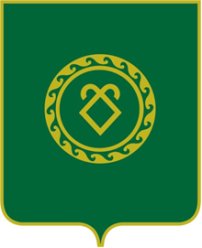 РЕСПУБЛИКА БАШКОРТОСТАНАДМИНИСТРАЦИЯСЕЛЬСКОГО ПОСЕЛЕНИЯМУТАБАШЕВСКИЙ  СЕЛЬСОВЕТМУНИЦИПАЛЬНОГО РАЙОНААСКИНСКИЙ РАЙОН